Founder’s Day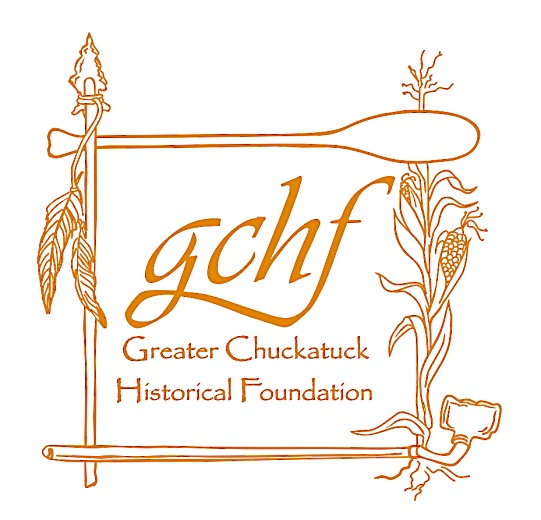 Saturday, October 24, 201510 am – 3 pmVENDOR APPLICATION(Application due by Oct. 10, 2015)Please describe what you will be selling
(list specifics if you are not a direct sales company):  _____________________________________________________________________________________________________  Indoor space (6’ table) x $50 eachIndoor vendors will be using the provided 12’ folding tables with two 6’ vendor spaces per folding table.___ Outdoor space (10’x10’) x $40 eachOutdoor vendors must provide their own tents and tables. Total amount due: _________Checks/Money orders should be made out to:Greater Chuckatuck Historical Foundation
P.O. Box 2384
Suffolk, VA 23432Vendors must:Be responsible for set up by 9 AM and clean up by 3:30 PM,Have someone at their assigned space at all times during the event,Make sure to be in compliance with business and sales tax requirements during event, andPay for the space before the event.Application fee is non-refundable.Vendor’s application will be confirmed through email.Only one application per business will be accepted.Vendor may not replace business on application with another business.Electricity is not guaranteed.CVFD and the GCHF will be held harmless of any and all liability while Vendor participates in this event.
Vendor signature: ________________________________________ Date: _______________________ 